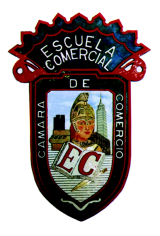 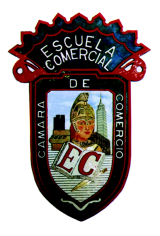 Grupo:  42-AOBJETIVO: Que el alumno conozca la forma de escribir y utilizar las funciones promedio, contar y suma, y pueda realizar operaciones en la hoja de cálculo de Excel con ellas. INTRODUCCION: Cuando se trabaja algún tipo de informe en Excel encontramos que necesitamos hacer una fórmula o función que pueda resolver algún dato que se repite en varias celdas, con el objetivo de ahorrar tiempo y precisión al momento de ejecutar un cálculo.Excel nos ofrece la posibilidad de utilizar diferentes funciones:DESARROLLO: Los alumnos con las practicas anteriores ya conocen los formatos de la hoja de cálculo, y diseñaran la hoja con sus respectivas cabeceras y utilizando el conocimiento de las referencias absolutas.PREGUNTAS: ¿Cómo aplico funciones a una hoja de cálculo?SOLUCION: Aplicando en hoja de cálculo de Excel, funciones se deben ver los cálculos, utiliza buena presentación en la solución del problema.Caso Practico No. 2EJERCICIO DE EXCEL DE FUNCIONES BASICASPROMEDIO, CONTAR Y SUMAA través de esta tabla queremos obtener los siguientes resultados:1.- Numero de identificadores. Utiliza la función PROMEDIO	2. Edad promedio de los vendedores. Utiliza la función PROMEDIO.		3. Jornada media de los empleados. Utiliza la función PROMEDIO.		4. Suma de las ventas realizadas. Utiliza la función SUMA.	5. Presenta la hoja de cálculo con títulos y funciones.		6.- escribe las funciones que utilizaste e investiga que hace cada una									TEMA:  Funciones Subtema: Función promedio, contar y suma.Clases: 4 hrs. semanales         Fecha: De 12 al 16 febrero                 IDEDADDEPTOHORASVENTASID150DEPTO171,050ID249DEPTO361,830ID333DEPTO161,410ID436DEPTO671,380ID531DEPTO651,040ID631DEPTO581,580ID745DEPTO381,870ID848DEPTO681,440ID940DEPTO361,640ID1038DEPTO551,060ID1145DEPTO161,190ID1233DEPTO381,460ID1342DEPTO481,370ID1442DEPTO251,440ID1534DEPTO161,040